MAXGO/230/01-2023MAXIGRA GO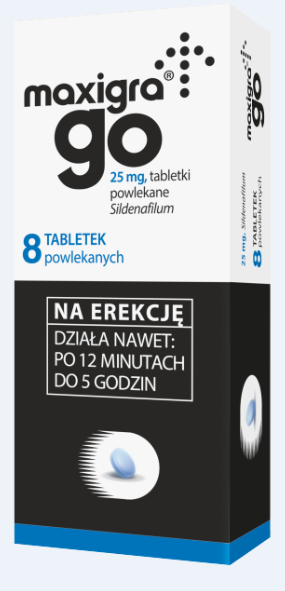 W RZECZYWISTOŚCI NIC NIE DZIAŁA SZYBCIEJ8 tabletek powlekanychNA EREKCJĘMniejsza, niebieska tabletka Nowe opakowanieJeszcze lepsza cenaMaxigra Go. Skład i postać: Tabletki powlekane. Każda tabletka zawiera 25 mg syldenafilu w postaci syldenafilu cytrynianu. Wskazania: Produkt leczniczy Maxigra Go jest wskazany do stosowania u dorosłych mężczyzn z zaburzeniami erekcji, czyli niezdolnością uzyskania lub utrzymania erekcji prącia wystarczającej do odbycia stosunku płciowego. W celu skutecznego działania produktu leczniczego Maxigra Go niezbędna jest stymulacja seksualna. Podmiot odpowiedzialny: Zakłady Farmaceutyczne Polpharma S.A. Pozwolenie na dopuszczenie do obrotu nr 26546 wydane przez MZ. Lek wydawany bez recepty. ChPL: 2022.07.19.-----------------------------------------------------------------------------------------------------------To jest lek. Dla bezpieczeństwa stosuj go zgodnie z ulotką dołączoną do opakowania. Nie przekraczaj maksymalnej dawki leku. W przypadku wątpliwości skonsultuj się z lekarzem lub farmaceutą.